Уважаемые коллеги! Министерство сельского хозяйства Приморского края сообщает, 
что в рамках набора 2020 года в ФГБОУ ВО «Приморская ГСХА» идет прием документов на бюджетные места по очным и заочным формам на направления подготовки: «Природообустройство и водопользование», «Землеустройство и кадастры», «Агроинженерия», «Агрономия», «Агрохимия и агропочвоведение», «Ветеринария», «Ветеринарно-санитарная экспертиза», «Зоотехния», «Лесное дело», «Технология производства и переработки сельскохозяйственной продукции», которые востребованы в реальном секторе экономики 
и особенно важны для развития мелиорации,  эффективной эксплуатации земель сельскохозяйственного назначения и развития сельскохозяйственного производства.Для поступления на бюджетное место по большинству направлений достаточно иметь минимальные баллы ЕГЭ (36 баллов – русский язык, биология, физика, 27 баллов – математика). Абитуриенты, поступающие 
на базе среднего профессионального образования, т.е. имеющие диплом колледжа /техникума/ училища, а также иностранные граждане – поступают 
без ЕГЭ, по результатам внутривузовского тестирования по тем же предметам. Прием документов от абитуриентов, поступающих по внутренним 
испытаниям – до 1 августа 2020 года. От поступающих по ЕГЭ – до 18 августа 2020 года. Вступительные испытания в академии с 3 по 18 августа 2020 годаПросим Вас довести до сельскохозяйственных предприятий подведомственной территории и выпускников школ о возможности пройти обучение в ФГБОУ ВО «Приморская ГСХА» на бюджетной основе.Дополнительная информация на сайте академии www.primacad.ru, 
по всем вопросам обращаться в приемную комиссию по адресу: 
692510, г. Уссурийск, пр. Блюхера, 44, ауд. № 116, телефон: 8 (4234) 26-54-34, 8(914)713663Министр					                                                     А.А. БронцМамеева Анастасия Сергеевна(423) 241-19-64 mameeva_as@primorsky.ru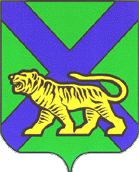 МИНИСТЕРСТВОСЕЛЬСКОГО ХОЗЯЙСТВАПРИМОРСКОГО КРАЯ(Минсельхоз Приморского края)ул.1-я Морская, . Владивосток, 690090Телефон: (423) 241-19-66, факс: (423) 241-27-88E-mail: daf@primorsky.ru, http://agrodv.ruОКПО 00089632, ОГРН 1072540000180ИНН/КПП 2540011280/254001001Главам муниципальных образованийПриморского края